Realizowany temat: Moja mama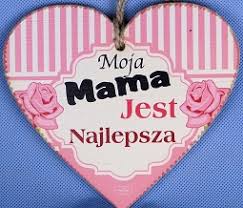 Cele ogólne: Poszerzanie słownika czynnego i biernego dzieci o skojarzenia ze słowem „mama”Dostrzeganie wkładu pracy mamy w codzienne życie domoweNauka piosenki metodą ze słuchu, rozwijane wrażliwości słuchowejA   teraz  trochę  ruchu : Zabawy  i  ćwiczenia z  mamą; (zabawy  z dzieckiem  w domu odc.3 Ćwiczenia w dwójkach)https://youtu.be/FacAJxiIzh41.Kto  to  jest? – zagadka  jako wprowadzenie do  tematu; „Kto  nas  kocha, tak  jak  nikt i  ogarnia całym  sercem?  i  do  kogo  można  przyjść z  każdym  smutkiem, jak najprędzej”   Wyodrębnianie głosek w nagłosie w nazwach obrazków i ułożenie z nich prostego wyrazu MAMA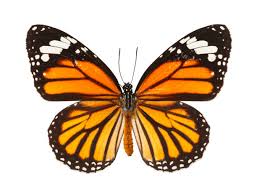 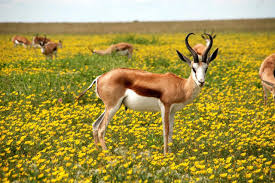 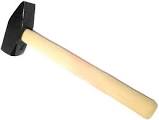 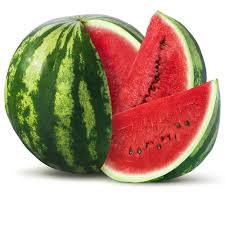 2.Rozmowa kierowana „Jaka jest twoja mama”. Gromadzenie przymiotników określających mamę.(KOCHANA, PRACOWITA, ŁADNA, CIERPLIWA, OPIEKUŃCZA, DOBRA, TROSKLIWA, WESOŁA, CZUŁA, WYROZUMIAŁA, MIŁA, MĄDRA)3.Czym  zajmuje się w domu  mama?  –rozwiązywanie  zagadek. Dziecko słucha  zagadki  i  zastanawia  się  jakie  obowiązki  wykonuje  w domu  mama.Głośna maszyna sunie  po dywanie, i  już  żaden  śmieć,  na nim  nie  zostanie (odkurzanie)I mama i  pralka  mocno  się  natrudzą,  gdy  synek  i córka  bardzo  się  ubrudzą.( pranie)Ogień pod  garnkiem  płonie,  bucha  z niego  para , same  pyszne  dania  będziemy  jeść   (gotowanie)Żeby koszulka  zmarszczek  nie  miała, moja  mamusia  ją…….(uprasowała)Każda rzecz  ma swoje  miejsce- mama to powtarza. Więc  pozbieraj swe  zabawki i  się  nie  obrażaj! (sprzątanie)Bierze kąpiel  filiżanka,  biorą  też  talerze. Po  obiedzie  wielki  garnek  także  kąpiel  bierze. (zmywanie naczyń)4.Sprzątanie swojego pokoju ( pomoc w sprzątaniu domu) ćwiczenia praktyczneSówki pamiętacie piosenkę „Piosenka o sprzątaniu domu” w wykonaniu Małej Orkiestry Dni Naszych? Kiedyś już się jej uczyliście? Waszym zadaniem jest posprzątanie swojego pokoju, i pomoc w sprzątaniu domu swojej mamie. Gotowi? Zaczynamy! Zapytamy rodziców po powrocie czy rzeczywiście tak było.5.Nauka piosenki metodą ze słuchu „Mamo, mamo”Sówki z okazji dnia mamy  posłuchajcie piosenki na you tube , ( tekt poniżej) i nauczcie się jej na pamięć by móc zaśpiewać ją w tym szczególnym dniu. Przypomnijcie sobie , kiedyś już jej się uczyliśmyhttps://youtu.be/QhYxYdYOYvIChcę całować twe policzki mamo miła Pragnę twego ciepła, chce byś mnie tuliła. Jesteś taka delikatna jak płomień świecy I tak bliska memu sercu jak nikt na świecie W oknie światło gdy w pokoju ze mną jesteś W duszy światło gdy się grzeję twoim ciepłem. Bardzo tego pragnę abyś Wciąż zdrowa była Bo ja bardzo ciebie kocham mamusiu miła.  Ref : Mamo, mamo, mamo, mamo,…6.  Praca z książkąKP4. 24a- meblowanie i dekorowanie pokoju zgodnie z instrukcją, czytanie prostych wyrazówKP4. 24b- czytanie tekstu z poznanych liter, pisanie wyrażeń po śladzie, rysowanie mamy i tego co lubi mama.Miłego dnia oraz przyjemnej pracy i nauki życzą Pani Asia i Pani Magda. 